Students should register with Career Cruising, complete interest inventories, and investigate 
careers in clusters & pathways prior to or during the time they create their individual Pathway Plans.Hoosier Hills Career Center Career Pathway WorksheetHoosier Hills Career Center Career Pathway WorksheetCluster: TransportationPathway: Automotive Collision RepairSECONDARYGradeEnglish/ Language ArtsMathScience Health/PESocial StudiesCTE/Career Preparation Courses for this PathwayCTE/Career Preparation Courses for this PathwayOther Elective Courses for this PathwayOther Elective Courses for this PathwaySECONDARY9English 9Algebra I BiologyPE Health Preparing for College & CareersComputer ApplicationsOr Personal Financial ResponsibilityWorld LanguageSECONDARY10English 10GeometryChemistryGeography/History of the World or World History/CivilizationIntro to Transportation (HHCC)World LanguageSECONDARY11English 11Algebra II3rd Core 40 ScienceUS History**Automotive Collision Repair Technology I (HHCC)  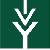 **Automotive Collision Repair Technology I (HHCC)  World LanguageSECONDARY12English 12Math or Quantitative ReasoningGovernment Economics**Automotive Collision Repair Technology II (HHCC)  **Automotive Collision Repair Technology II (HHCC)  Fine ArtsState specified Pathway Assessment: Dual credit assessment with Ivy Tech or Vincennes University or NA3SA assessment (all tests that fit the local curriculum)State specified Pathway Assessment: Dual credit assessment with Ivy Tech or Vincennes University or NA3SA assessment (all tests that fit the local curriculum)State specified Pathway Assessment: Dual credit assessment with Ivy Tech or Vincennes University or NA3SA assessment (all tests that fit the local curriculum)State specified Pathway Assessment: Dual credit assessment with Ivy Tech or Vincennes University or NA3SA assessment (all tests that fit the local curriculum)State specified Pathway Assessment: Dual credit assessment with Ivy Tech or Vincennes University or NA3SA assessment (all tests that fit the local curriculum)State specified Pathway Assessment: Dual credit assessment with Ivy Tech or Vincennes University or NA3SA assessment (all tests that fit the local curriculum)State specified Pathway Assessment: Dual credit assessment with Ivy Tech or Vincennes University or NA3SA assessment (all tests that fit the local curriculum)State specified Pathway Assessment: Dual credit assessment with Ivy Tech or Vincennes University or NA3SA assessment (all tests that fit the local curriculum)State specified Pathway Assessment: Dual credit assessment with Ivy Tech or Vincennes University or NA3SA assessment (all tests that fit the local curriculum)State specified Pathway Assessment: Dual credit assessment with Ivy Tech or Vincennes University or NA3SA assessment (all tests that fit the local curriculum)Industry Recognized Certification: NA3SAIndustry Recognized Certification: NA3SAIndustry Recognized Certification: NA3SAIndustry Recognized Certification: NA3SAIndustry Recognized Certification: NA3SAIndustry Recognized Certification: NA3SAIndustry Recognized Certification: NA3SAIndustry Recognized Certification: NA3SAIndustry Recognized Certification: NA3SAIndustry Recognized Certification: NA3SA**Required to be considered a completer for this Career Pathway.**Required to be considered a completer for this Career Pathway.**Required to be considered a completer for this Career Pathway.**Required to be considered a completer for this Career Pathway.**Required to be considered a completer for this Career Pathway.**Required to be considered a completer for this Career Pathway.**Required to be considered a completer for this Career Pathway.**Required to be considered a completer for this Career Pathway.**Required to be considered a completer for this Career Pathway.**Required to be considered a completer for this Career Pathway.